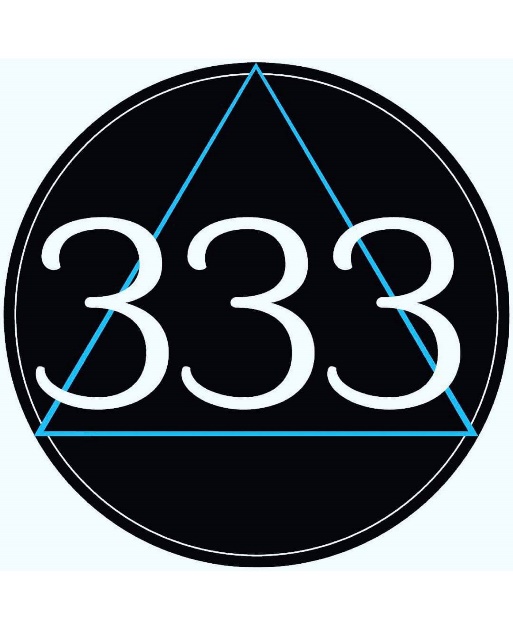 CLIENT REFERRAL AND INTAKE PACKAGECLIENT NAME: ___________________________Part 1: Client Personal InformationPart 1: Client Personal InformationPart 1: Client Personal InformationPart 1: Client Personal InformationPart 1: Client Personal InformationPart 1: Client Personal InformationPart 1: Client Personal InformationPart 1: Client Personal InformationPart 1: Client Personal InformationPart 1: Client Personal InformationPart 1: Client Personal InformationPart 1: Client Personal InformationPart 1: Client Personal InformationLast Name:First Name:First Name:MSP PHN:SIN:SIN:Date of Birth:Age:ddddddmmmmyyyyMarital Status:       Single          Common-Law/ Married           Divorced/Separated        Widowed       Single          Common-Law/ Married           Divorced/Separated        Widowed       Single          Common-Law/ Married           Divorced/Separated        Widowed       Single          Common-Law/ Married           Divorced/Separated        Widowed       Single          Common-Law/ Married           Divorced/Separated        Widowed       Single          Common-Law/ Married           Divorced/Separated        Widowed       Single          Common-Law/ Married           Divorced/Separated        Widowed       Single          Common-Law/ Married           Divorced/Separated        Widowed       Single          Common-Law/ Married           Divorced/Separated        Widowed       Single          Common-Law/ Married           Divorced/Separated        Widowed       Single          Common-Law/ Married           Divorced/Separated        Widowed       Single          Common-Law/ Married           Divorced/Separated        WidowedNumber of ChildrenNumber of ChildrenNumber of ChildrenWith whom do they live with?With whom do they live with?With whom do they live with?With whom do they live with?With whom do they live with?Are your children in MCFD or Aboriginal CFS care?Are your children in MCFD or Aboriginal CFS care?Are your children in MCFD or Aboriginal CFS care?Are your children in MCFD or Aboriginal CFS care?Are your children in MCFD or Aboriginal CFS care?Are your children in MCFD or Aboriginal CFS care?Are your children in MCFD or Aboriginal CFS care?Are your children in MCFD or Aboriginal CFS care?Are your children in MCFD or Aboriginal CFS care?         Yes                No         Yes                No         Yes                No         Yes                NoIncome Source:Income Source:      IA          EI         STD/ WCB         CPP        Employment        NoneIf client has no source of income initiate income assistance application      IA          EI         STD/ WCB         CPP        Employment        NoneIf client has no source of income initiate income assistance application      IA          EI         STD/ WCB         CPP        Employment        NoneIf client has no source of income initiate income assistance application      IA          EI         STD/ WCB         CPP        Employment        NoneIf client has no source of income initiate income assistance application      IA          EI         STD/ WCB         CPP        Employment        NoneIf client has no source of income initiate income assistance application      IA          EI         STD/ WCB         CPP        Employment        NoneIf client has no source of income initiate income assistance application      IA          EI         STD/ WCB         CPP        Employment        NoneIf client has no source of income initiate income assistance application      IA          EI         STD/ WCB         CPP        Employment        NoneIf client has no source of income initiate income assistance application      IA          EI         STD/ WCB         CPP        Employment        NoneIf client has no source of income initiate income assistance application      IA          EI         STD/ WCB         CPP        Employment        NoneIf client has no source of income initiate income assistance application      IA          EI         STD/ WCB         CPP        Employment        NoneIf client has no source of income initiate income assistance applicationPart 2: Indigenous Part 2: Indigenous Part 2: Indigenous Does client self identify as indigenous?  ____ Yes   ____ No     Status #_________________________                                                                                     If yes complete this section, if no skip to Part 3.Does client self identify as indigenous?  ____ Yes   ____ No     Status #_________________________                                                                                     If yes complete this section, if no skip to Part 3.Does client self identify as indigenous?  ____ Yes   ____ No     Status #_________________________                                                                                     If yes complete this section, if no skip to Part 3.Legal Status:         Status Indian        Metis       Inuit        Non-Status AboriginalLegal Status:         Status Indian        Metis       Inuit        Non-Status AboriginalLegal Status:         Status Indian        Metis       Inuit        Non-Status AboriginalFirst NationFirst NationIndigenous Nation:Indigenous Language Spoken?  Residential School History:          Self         In family: _____________________ Residential School History:          Self         In family: _____________________ Residential School History:          Self         In family: _____________________Check all that apply:Childhood?           With parents        With Extended Family       In Foster Care                              Adopted If client indicated a childhood experience with foster care and/or adoption initiate referral for trauma based counselling.Check all that apply:Childhood?           With parents        With Extended Family       In Foster Care                              Adopted If client indicated a childhood experience with foster care and/or adoption initiate referral for trauma based counselling.Check all that apply:Childhood?           With parents        With Extended Family       In Foster Care                              Adopted If client indicated a childhood experience with foster care and/or adoption initiate referral for trauma based counselling.Do you practice traditional indigenous spirituality?        Yes           No  Do you practice traditional indigenous spirituality?        Yes           No  Do you practice traditional indigenous spirituality?        Yes           No  If so, which ceremonies do you participate in?If so, which ceremonies do you participate in?If so, which ceremonies do you participate in?Are there any specific cultural goals we could assist with?Are there any specific cultural goals we could assist with?Are there any specific cultural goals we could assist with?Notes:Notes:Notes:Part 3: Social AssessmentWhat circumstances led you to seek support services at 333 Trinity Men’s Recovery House?:Note: Ensure client provides a thorough summary of their presenting circumstancesAre you employed?             Yes           No    If yes, employer name:____________________________What is your usual occupation? ________________________________________________________Highest Education Completed          Less than Grade XII   Grade completed: ____________________                                                          High School Diploma                                                          College/ University  Program Attended: ____________________Note: If client desires educational upgrading, inform them that this can be a part of after-care plan.Where have you been living in the past 90 days? (Check all that apply)       In own home         With family members         Homeless         Hospital         Jail        OtherIf client has been homeless, where were they staying?_________________________________Does client have a housing worker?          Yes          No   Worker Name:________________________                                                                                            Phone Number:_______________________Inform client of second stage housing program that is available post treatment.Notes:Part 4: Legal AssessmentIs client currently or have previously been involved in the legal system?  ____ Yes   ___ NoIf yes, complete this section. If no, skip to Part 5Is client on bail? ____ Yes  ____ No If yes, verify if bail order is included in client file.Is client on probation or a CSO? ___ Yes  ____ NoProbation Officer Name: __________________________ Phone Number:______________________If yes, verify if probation order is included in client file.What are your current charges? Do you have previous charges that have not yet been granted a record suspension? ____ Yes  ____ NoIf yes, please describe:If client indicates a current or past history of sexual related offences, inform Program DirectorPart 5: Drivers LicenceDoes client have a valid N or Full Drivers Licence: ____ Yes   ____ NoIf yes, ask if client would like to become a volunteer driver and obtain ICBC abstract.If no, inform client that a possible after care goal may be to obtain or re-acquire driver’s licence.Part 6: Medical AssessmentPart 6: Medical AssessmentPart 6: Medical AssessmentPart 6: Medical AssessmentMedical conditions/ major illnesses: (i.e. diabetes, cancer, emphysema)Medical conditions/ major illnesses: (i.e. diabetes, cancer, emphysema)Medical conditions/ major illnesses: (i.e. diabetes, cancer, emphysema)Medical conditions/ major illnesses: (i.e. diabetes, cancer, emphysema)Other diagnosis or chronic conditions:Other diagnosis or chronic conditions:Other diagnosis or chronic conditions:Other diagnosis or chronic conditions:Do you have the following conditions?        TB            HIV/ AIDS           Hep A/B/C    Have you been tested? ___ Yes  ___ No Date of last test:_____________________________________________________  Do you have the following conditions?        TB            HIV/ AIDS           Hep A/B/C    Have you been tested? ___ Yes  ___ No Date of last test:_____________________________________________________  Do you have the following conditions?        TB            HIV/ AIDS           Hep A/B/C    Have you been tested? ___ Yes  ___ No Date of last test:_____________________________________________________  Do you have the following conditions?        TB            HIV/ AIDS           Hep A/B/C    Have you been tested? ___ Yes  ___ No Date of last test:_____________________________________________________  Family Doctor Name ___________________________  Phone Number:________________________List any specialists on the client release form and if client requires medical care inform of our medical clinic partners.Family Doctor Name ___________________________  Phone Number:________________________List any specialists on the client release form and if client requires medical care inform of our medical clinic partners.Family Doctor Name ___________________________  Phone Number:________________________List any specialists on the client release form and if client requires medical care inform of our medical clinic partners.Family Doctor Name ___________________________  Phone Number:________________________List any specialists on the client release form and if client requires medical care inform of our medical clinic partners.Have you seen a dentist in the past 12 months? ___ Yes  ___ NoIf client has not seen dentist, offer a referral to our dental partner.Have you seen a dentist in the past 12 months? ___ Yes  ___ NoIf client has not seen dentist, offer a referral to our dental partner.Have you seen a dentist in the past 12 months? ___ Yes  ___ NoIf client has not seen dentist, offer a referral to our dental partner.Have you seen a dentist in the past 12 months? ___ Yes  ___ NoIf client has not seen dentist, offer a referral to our dental partner.Current Medications:Current Medications:Current Medications:Current Medications:Name and dosageName and dosageCondition treated?How long?1.1.2.2.3.3.4.4.5.5.6.6.Ensure that client prescriptions have been transferred to our pharmacy partnerEnsure that client prescriptions have been transferred to our pharmacy partnerEnsure that client prescriptions have been transferred to our pharmacy partnerEnsure that client prescriptions have been transferred to our pharmacy partnerPlease confirm if allergy, special diet and special needs have been completed and included in client file        If this information has not been entered, please obtain from client.Notes:Please confirm if allergy, special diet and special needs have been completed and included in client file        If this information has not been entered, please obtain from client.Notes:Please confirm if allergy, special diet and special needs have been completed and included in client file        If this information has not been entered, please obtain from client.Notes:Please confirm if allergy, special diet and special needs have been completed and included in client file        If this information has not been entered, please obtain from client.Notes:Previous Hospitalizations:Previous Hospitalizations:Previous Hospitalizations:Previous Hospitalizations:Hospital NameReason and treatment providedReason and treatment providedReason and treatment provided1.2.3.4.5.6.Notes:Notes:Notes:Notes:Part 7: Mental Health AssessmentPart 7: Mental Health AssessmentPart 7: Mental Health AssessmentDoes client have a current or past history of mental illness? ____ Yes   ____NoIf yes, complete this section. If no skip to Section 8.Does client have a current or past history of mental illness? ____ Yes   ____NoIf yes, complete this section. If no skip to Section 8.Does client have a current or past history of mental illness? ____ Yes   ____NoIf yes, complete this section. If no skip to Section 8.Mental Health DiagnosisMental Health DiagnosisMental Health DiagnosisDiagnosisWhen Diagnosis GivenSymptoms1.2.3.4.5.Do you have a current or a past history of self harming behaviour or suicide attempts?______ Yes    ______ No. If yes, please describe:Note: If client has been in hospital within the past 90 days for self harming behaviour or a suicide attempt, obtain a copy of client safety plan completed at discharge and review this with client.Do you have a current or a past history of self harming behaviour or suicide attempts?______ Yes    ______ No. If yes, please describe:Note: If client has been in hospital within the past 90 days for self harming behaviour or a suicide attempt, obtain a copy of client safety plan completed at discharge and review this with client.Do you have a current or a past history of self harming behaviour or suicide attempts?______ Yes    ______ No. If yes, please describe:Note: If client has been in hospital within the past 90 days for self harming behaviour or a suicide attempt, obtain a copy of client safety plan completed at discharge and review this with client.Do you now or have you recently had suicidal thoughts?   ____ Yes   ____ NoIf client answers yes, ask probing questions about the client’s resources and also whether they are connected with mental health services. If they are not connected, initiate referral to mental health services. Inform them they may approach staff at any time for help.Do you now or have you recently had suicidal thoughts?   ____ Yes   ____ NoIf client answers yes, ask probing questions about the client’s resources and also whether they are connected with mental health services. If they are not connected, initiate referral to mental health services. Inform them they may approach staff at any time for help.Do you now or have you recently had suicidal thoughts?   ____ Yes   ____ NoIf client answers yes, ask probing questions about the client’s resources and also whether they are connected with mental health services. If they are not connected, initiate referral to mental health services. Inform them they may approach staff at any time for help.Do you hear voices or hallucinate (except for when in withdrawal?)  ____ Yes    ____ NoHave you ever been in psychosis?  _____ Yes   ____ NoDo you experience panic attacks?  _____ Yes    ____ NoIf client answers yes, ask probing questions about the medications/ therapeutic interventions that are in place. If they have none, initiate referral to mental health services.Do you hear voices or hallucinate (except for when in withdrawal?)  ____ Yes    ____ NoHave you ever been in psychosis?  _____ Yes   ____ NoDo you experience panic attacks?  _____ Yes    ____ NoIf client answers yes, ask probing questions about the medications/ therapeutic interventions that are in place. If they have none, initiate referral to mental health services.Do you hear voices or hallucinate (except for when in withdrawal?)  ____ Yes    ____ NoHave you ever been in psychosis?  _____ Yes   ____ NoDo you experience panic attacks?  _____ Yes    ____ NoIf client answers yes, ask probing questions about the medications/ therapeutic interventions that are in place. If they have none, initiate referral to mental health services.Psychiatrist Name:                                                     Phone Number:Psychiatrist Name:                                                     Phone Number:Psychiatrist Name:                                                     Phone Number:Mental Health Team:                                                 Phone NumberMental Health Team:                                                 Phone NumberMental Health Team:                                                 Phone NumberNotes: (Observation of client mood)Notes: (Observation of client mood)Notes: (Observation of client mood)Part 8: Opioid Agonist TherapyIs client on opioid agonist therapy?  ____ Yes   ____ NoIf yes, complete, if no skip to Part 9Medication prescribed: ____________________________________________________Dose: ____________________________    How long? _________________________________ Maintenance     ______  TaperPrescribing Doctor:________________________Telephone:________________________Refer client to OAT clinic if possible and transfer prescription to pharmacy partner. Advise client that we require a daily dispense during primary treatment.Part 9: Substance Abuse AssessmentPart 9: Substance Abuse AssessmentPart 9: Substance Abuse AssessmentPart 9: Substance Abuse AssessmentPart 9: Substance Abuse AssessmentPart 9: Substance Abuse AssessmentPart 9: Substance Abuse AssessmentPart 9: Substance Abuse AssessmentSubstance Use History.Fill in for each substance used, cross line if not applicableSubstance Use History.Fill in for each substance used, cross line if not applicableMethod1 – Oral2 -Snort/Sniff3 -Smoke/ Chase4- Intravenous5- IntramuscularMethod1 – Oral2 -Snort/Sniff3 -Smoke/ Chase4- Intravenous5- IntramuscularAmountFrequencyYears of UseDate last usedAlcoholAlcoholBarbituratesBarbituratesBenzodiazepinesBenzodiazepinesCannabisCannabisCocaineCocaineCrackCrackCrystal MethCrystal MethEcstasyEcstasyHallucinogensHallucinogensHeroinHeroinIllicit MethadoneIllicit MethadoneInhalantsInhalantsNicotineNicotineOpiates (other than heroin/methadone)Opiates (other than heroin/methadone)Misuse of Prescription DrugsMisuse of Prescription DrugsSpeedballSpeedballClub DrugsClub DrugsDesigner DrugsDesigner DrugsOtherOtherPrevious Treatment History:Previous Treatment History:Previous Treatment History:Previous Treatment History:Previous Treatment History:Previous Treatment History:Previous Treatment History:Previous Treatment History:Treatment Centre NameDates AttendedDates AttendedOutcome/CommentsOutcome/CommentsOutcome/CommentsOutcome/CommentsOutcome/Comments1.2.3.4.Notes:Notes:Notes:Notes:Notes:Notes:Notes:Notes:Part 10: Life AreasPart 10: Life AreasPart 10: Life AreasPart 10: Life AreasPart 10: Life AreasRead the following list to the client and ask them to rank where they are in the following life areas.   Do not hesitate to ask probing questions on each of the topics to gain a better understanding.Read the following list to the client and ask them to rank where they are in the following life areas.   Do not hesitate to ask probing questions on each of the topics to gain a better understanding.Read the following list to the client and ask them to rank where they are in the following life areas.   Do not hesitate to ask probing questions on each of the topics to gain a better understanding.Read the following list to the client and ask them to rank where they are in the following life areas.   Do not hesitate to ask probing questions on each of the topics to gain a better understanding.Read the following list to the client and ask them to rank where they are in the following life areas.   Do not hesitate to ask probing questions on each of the topics to gain a better understanding.Poor  (1)Fair  (2)Good(3)Excellent    (4)Ability to deal with drugs and alcohol today?Physical HealthMental/ Emotional HealthFamily Relationships (i.e. with parents, children etc.)Relationships with FriendsEmployment/ EducationCriminal Justice InvolvementHousing ConditionsFinancesSocial ActivitiesRelations with Significant Other (if applicable)SpiritualityAbility to deal with angerAbility to deal with stressCommunication skillsAssertivenessAbility to express feelingsAbility to relaxSelf-confidence and self- esteemSelf-AwarenessPlease create THREE treatment goals in addition to the examplePlease create THREE treatment goals in addition to the examplePlease create THREE treatment goals in addition to the examplePlease create THREE treatment goals in addition to the examplePlease create THREE treatment goals in addition to the exampleI want to learn the skills to stay clean and sober from drugs and alcohol.I want to learn the skills to stay clean and sober from drugs and alcohol.I want to learn the skills to stay clean and sober from drugs and alcohol.I want to learn the skills to stay clean and sober from drugs and alcohol.I want to learn the skills to stay clean and sober from drugs and alcohol.1.1.1.1.1.2.2.2.2.2.3.3.3.3.3.Notes:Notes:Notes:Notes:Notes:Part 11: Personal Service Plan333 Trinity Men’s Recovery House is entering into a residency agreement with you and will be providing support services as prescribed by the Community Care and Assisted Living Act. We provide supportive programming, hospitality services and medication management according to the CCALA. Each client will follow an individual support plan with the support of 333 Trinity Men’s Recovery House staff. We are committed to supporting you in your recovery journey; in return we ask that you commit to a willingness to change and to confront the factors leading to your addiction. You are asked to become familiar with the Program Guide and if you have any questions about your personal service plan, feel free to approach staff.General Service Plan:Client will reside at 333 Trinity Men’s Recovery House for at least 60 days.Three meals and a snack are provided each day taking into consideration any dietary restrictions. Client will inform staff of any food allergies and/or food intolerances.Client agrees that medications will be stored, and staff will dispense them as needed. Client will self-administer any medications.Client commits to attending daily addiction group sessions.Client will complete homework assignments.Client will attend in house meetings and community 12 step meetings.Client will maintain a journal.Client will pursue employment, education, or volunteer opportunities in after care phase.Individual Service PlanClient will be in       ___Pre Treatment Stabilization Program                                 ___Recovery Based Programming                                  ___After care supportMenu Plan:              ___Standard Menu                                   ___Dietary Modification: ___________________________If client is to be referred to residential treatment, which treatment centre is the client planning to attend? ________________________________________________________Has application be made?                      ____Yes  ____No Will application assistance be needed?  ____Yes   ___NoReferrals will be made to the following partner organizations:		1.__________________________________________________		2.__________________________________________________		3. _________________________________________________Notes:Part 12: Consent to Release InformationPart 12: Consent to Release InformationPart 12: Consent to Release InformationPart 12: Consent to Release InformationPart 12: Consent to Release InformationI ______________________________________ a client of the 333 Trinity Men’s Recovery House program understand that the information provided in this assessment will be shared among 333 Trinity Men’s Recovery House staff involved in my care. I give permission to 333 Trinity Men’s Recovery House to release information to the following persons/ organizations. I also agree that 333 Trinity Men’s Recovery House may receive information from the following persons/ organizations:I ______________________________________ a client of the 333 Trinity Men’s Recovery House program understand that the information provided in this assessment will be shared among 333 Trinity Men’s Recovery House staff involved in my care. I give permission to 333 Trinity Men’s Recovery House to release information to the following persons/ organizations. I also agree that 333 Trinity Men’s Recovery House may receive information from the following persons/ organizations:I ______________________________________ a client of the 333 Trinity Men’s Recovery House program understand that the information provided in this assessment will be shared among 333 Trinity Men’s Recovery House staff involved in my care. I give permission to 333 Trinity Men’s Recovery House to release information to the following persons/ organizations. I also agree that 333 Trinity Men’s Recovery House may receive information from the following persons/ organizations:I ______________________________________ a client of the 333 Trinity Men’s Recovery House program understand that the information provided in this assessment will be shared among 333 Trinity Men’s Recovery House staff involved in my care. I give permission to 333 Trinity Men’s Recovery House to release information to the following persons/ organizations. I also agree that 333 Trinity Men’s Recovery House may receive information from the following persons/ organizations:I ______________________________________ a client of the 333 Trinity Men’s Recovery House program understand that the information provided in this assessment will be shared among 333 Trinity Men’s Recovery House staff involved in my care. I give permission to 333 Trinity Men’s Recovery House to release information to the following persons/ organizations. I also agree that 333 Trinity Men’s Recovery House may receive information from the following persons/ organizations:NameOrganizationTelephoneInitial if permission to contact is grantedPhysicianAddictions physicianPsychiatristMental Health TeamA &D CounsellingHealth CentreDual DiagnosisIncome AssistanceMCFD Social WorkerLawyerParole/ ProbationEmployerFamily/FriendOtherClient signature ____________________________  Date____________________Printed name of client: _______________________________________________Witness Signature:  _____________________________Date____________________Printed name of Witness: ______________________________Client signature ____________________________  Date____________________Printed name of client: _______________________________________________Witness Signature:  _____________________________Date____________________Printed name of Witness: ______________________________Client signature ____________________________  Date____________________Printed name of client: _______________________________________________Witness Signature:  _____________________________Date____________________Printed name of Witness: ______________________________Client signature ____________________________  Date____________________Printed name of client: _______________________________________________Witness Signature:  _____________________________Date____________________Printed name of Witness: ______________________________Client signature ____________________________  Date____________________Printed name of client: _______________________________________________Witness Signature:  _____________________________Date____________________Printed name of Witness: ______________________________Part 13: Confidentiality StatementInformation received through the counselling relationship is confidential. The confidentiality agreement is shared among 333 Trinity Men’s Recovery House staff involved with your care. Client information is considered confidential by 333 Trinity Men’s Recovery House staff and will not be voluntarily divulged to a third party without the client's consent.There are statutory exceptions to confidentiality:Potential Harm to Self- If the behaviour or words of the client threatens potential harm to themselves, 333 Trinity Men’s Recovery House staff must by law inform the proper authorities.Potential Harm to Others- If the behaviour or words of the client threatens potential harm to another individual/ group of people or property, 333 Trinity Men’s Recovery House staff has a lawful duty to warn and to take appropriate action to protect other individuals, groups, or property by informing the proper authorities.Protection of Vulnerable Persons- If 333 Trinity Men’s Recovery House staff has reason to believe that a child, elderly or another vulnerable person is or might be in need of protection, the staff member has a legal obligation to forthwith inform the proper authorities.Legal Requirements- 333 Trinity Men’s Recovery House staff may be required to provide records or disclose personal and confidential information by lawful order of a court in British Columbia.Consent to Release Information- 333 Trinity Men’s Recovery House staff may release information to the individuals/ organizations that the client has completed on the Release of Information form.I have had the Confidentiality Statement read to me and I understand the guidelines that limit my rights to confidentiality.Client signature: _________________________      Date:_______________________Client printed name:______________________________________Staff signature: _____________________________ Date:______________________Staff Printed name: _______________________________________I name the below listed person as an emergency contact and authorize 333 Trinity Men’s Recovery House to contact them if required.Name:_____________________________Relationship:__________________________Address:___________________________Telephone:____________________________Part 14: Early Exit Transition PlanIf I leave 333 Trinity Men’s Recovery House prior to program completion, I agree to use the support of staff for resource information and safe transition planning. I will either:___ Return to my home or the home of the individual(s) named below for immediate             housing and transition support.And/or____Contact the agency/ worker named below for immediate shelter and transition support.Early Exit Support PersonsName:________________________________Relationship___________________________Home Tel:_____________________________Cell Tel:_______________________________Name:_________________________________Relationship____________________________Home Tel:______________________________Cell Tel:_______________________________Agency Name:__________________________________Worker Name:__________________________________Office Tel:_____________________________________Cell Tel:_______________________________________Additional Information:Part 15: Client AgreementI, _________________________________(full name) am voluntarily applying for services at 333 Trinity Men’s Recovery House. I understand that I am free to terminate my residency at any time and that 333 Trinity Men’s Recovery House may terminate my residency if I fail to abide by program rules as listed in the Program Guide.I agree that while I am at 333 Trinity Men’s Recovery House I will:___ Follow all program guidelines as listed in the Program Guide.___Honour and respect other clients and staff including maintaining confidentiality.___Agree to cooperate with my Personal Service Plan to the best of my ability. I understand this plan may be varied during my stay and will be reviewed monthly.___Agree to submit to random urinalysis and/or breathalyzer samples and understand that refusal to submit to testing will result in discharge.Client signature ____________________________  Date____________________Printed name of client: _______________________________________________Witness Signature:  _____________________________Date_________________Printed name of Witness: _____________________________________________